ПРИКАЗ10.10.2023	№375г. ЯДРИНО проведении месячника правовых знаний в образовательных организациях муниципального округа В соответствии с планом работы отдела образования администрации Ядринского муниципального округа на 2023-2024 учебный год, в целях активизации работы, направленной на исполнение Законодательства по профилактике безнадзорности и правонарушений несовершеннолетнихприказываю:1. Провести в общеобразовательных организациях района с 13 октября по 13 ноября 2023 года месячник правовых знаний (далее – Месячник), направленный на профилактику безнадзорности и правонарушений несовершеннолетних, в том числе в сфере незаконного оборота наркотических средств, формирование законопослушного поведения обучающихся.  2. Утвердить план мероприятий Месячника (приложение №1). 3. Руководителям школ предоставить отчет по форме о проведении Месячника в ЦППМСП отдела образования не позднее 14 ноября 2023г. (приложение № 2).4. Общеобразовательным организациям регулярно освещать ход месячника на школьных сайтах и на сайте районной администрации.5. Контроль за исполнением данного приказа оставляю за собой.Начальник отдела образования	В.Ю. ЕгоровПриложение №1                                                                                                     к приказу №375 от 10.10.2023Планмероприятий по проведению месячника правовых знаний в период с 13 октября по 13 ноября 2023 годаПриложение №2                                                                                                                                                                                        к  приказу №375 от 10.10.2023Отчет №1 о мероприятиях, проведенных в рамках месячника правовых знаний в период с 13 октября по 13 ноября 2023 годанаименование ОУОтчет №2информация о занятости обучающихсяОтчет №3Данные по профилактике правонарушений в ОО (наименование образовательной организации)1.Не посещают школу с начала учебного года (указать Ф.И.О. ученика, дату рожд., класс, в котором должен обучаться): по болезни___________________________________________________ по другим уважительным причинам (указать каким) по неуважительным причинам (указать каким) ____________________обучаются на дому ___________________________________________2. Данные об учащихся, совершивших преступления / правонарушения за период с сентября по ноябрь 2021 года3.Учащиеся, оставшиеся без надзора со стороны родителей и законных представителей (Ф.И.О. ученика, класс, домашний адрес, принятые меры со стороны педагогического коллектива).4. Наличие программы профилактики правонарушений и безнадзорности среди учащихся в ОУ (название программы, разработчики программы и дата принятия данной программы (указать, где была утверждена программа, № протокола и дата), целевая группа, сроки реализации программы) – сведения должны быть актуальными, не надо ставить информацию  по реализации программ за прошедшие годы5.Реализация индивидуальных программ с учащимися группы социального риска (указать название программы, Ф.И.О. ученика, класс, кем реализуется данная программа).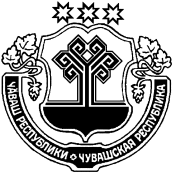 ЧĂВАШ РЕСПУБЛИКИН ЕТĚРНЕ МУНИЦИПАЛЛĂ ОКРУГĔН ВĔРЕНỸ ПАЙĔОТДЕЛ ОБРАЗОВАНИЯ АДМИНИСТРАЦИИ ЯДРИНСКОГО МУНИЦИПАЛЬНОГО ОКРУГА ЧУВАШСКОЙ РЕСПУБЛИКИ№МероприятиеСроки исполненияОтветственные исполнители1.Организационная деятельность1.Организационная деятельность1.Организационная деятельность1.Организационная деятельность1Создание в образовательных организациях условий для организации мероприятий правовой направленности:-размещение на стендах, расположенных в местах, доступных для несовершеннолетних и их родителей -текста Конвенции о правах ребёнка;-Национальной стратегии в интересах детей на 2018-2027 годы, контактов Уполномоченного по правам ребенка в Чувашской Республике;-номера «Общероссийского телефона доверия», контактов органов и учреждений системы профилактики безнадзорности и правонарушений-тематические выставки литературы в школьных библиотеках-оформление информационных стендов, выпуск стенгазет на правовую тематикуДо 16.10.2023Общеобразовательные организации2Разработка плана мероприятий в рамках месячника общеобразовательными организациями района совместно с субъектами профилактики, создание баннера на сайтах школ «Месячник правовых знаний и профилактики правонарушений»до 16.10.2023Администрация школ3Оказание консультативной психолого-педагогической помощи детям и их родителямВ течениеотчетного периодаЦППМСПСпециалисты школьных служб сопровождения4Проведение разъяснительной работы с несовершеннолетними о возможности обращения по фактам нарушения их прав и законных интересов на «Общероссийский телефон доверия»В течение отчетного периодаЦППМСПОбщеобразовательные организации2.Работа с несовершеннолетними и их родителями (законными представителями)2.Работа с несовершеннолетними и их родителями (законными представителями)2.Работа с несовершеннолетними и их родителями (законными представителями)2.Работа с несовершеннолетними и их родителями (законными представителями)5Выезды в территориальные отделы межведомственной комиссии по оказанию медико-социальной и правовой помощи населению Ядринского районаПо графику Отдел образованияЦППМСПсовместно сОМВД РФ по Ядринскому районуКДН и ЗПБУ «Ядринский КЦСОН»БУ «Ядринская ЦРБ им. К.В. Волкова»6Осуществление ежедневного контроля за посещаемостью учебных занятий, кружков, творческих объединений и спортивных секций учащимися группы социального рискаЕжемесячно до 5 числаАдминистрация школСпециалисты школьной службы сопровождения 7Внеклассные мероприятия, тематические уроки, классные часы, беседы, викторины, круглые столы с участием юристов, сотрудников Прокуратуры, комиссий по делам несовершеннолетних и защите их прав, подразделений по делам несовершеннолетнихВ течение отчетного периодаОбщеобразовательные организации8Уроки медиа-безопасности, тематические занятия в рамках уроков ОБЖ, информатики, обществознания по обучению детей правилам ответственного и безопасного использования информационно-телекоммуникационной сети «Интернет» и мобильной связиВ течение отчетного периодаОбщеобразовательные организации9Заседания Советов профилактики правонарушений общеобразовательных организаций муниципального округа25.10.2023Общеобразовательные организации10Занятия по правовому просвещению родителей (иных законных представителей) по разъяснению последствий неисполнения ими обязанностей по воспитанию и обучению детей, жестокому обращению с ними, в том числе информированию о специальных программах контроля, ограничивающих нежелательный контент на домашних компьютерахВ течение отчетного периодаОбщеобразовательные организации11Индивидуальные беседы с обучающимися, требующими дополнительного педагогического вниманияВ течение отчетного периодаОбщеобразовательные организации12Единый день профилактики правонарушений 25.10.2023Отдел образования ЦППМСПОбщеобразовательные учреждения района13Социально-педагогический патронаж семей учащихся группы риска и учащихся, состоящих на профилактическом учёте, в период осенних каникулВ течение отчетного периодаОбщеобразовательные учреждения районаСпециалисты школьной службы сопровождения14Досуговые мероприятия для учащихся во время осенних каникулВ течение отчетного периодаОбщеобразовательные учрежденияМАУ ДО «СШ «Присурье» Ядринского муниципального округаМБОУ ДО «Дом детского творчества» Ядринского муниципального округа3. Информационное сопровождение3. Информационное сопровождение3. Информационное сопровождение3. Информационное сопровождение15Освещение в средствах массовой информации мероприятий месячникаВ течение отчетного периодаОтдел образованияЦППМСПОбщеобразовательные учреждения района16Создание презентаций и их показ В течение отчетного периодаОбщеобразовательные учреждения района17Подготовка информационных буклетов на правовую тематику и их распространение В течение отчетного периодаОбщеобразовательные учреждения района№ п/пНаименование мероприятияКраткое описание мероприятия с указанием сроков проведенияКоличество участников мероприятий(несовершеннолетние), представители органов и учреждений системы профилактики безнадзорности и правонарушений несовершеннолетнихПриглашенные лица(Ф.И.О. должность)Ссылка на новость в информационно-телекоммуникационной сети «Интернет»ОБЯЗАТЕЛЬНО ДЛЯ ЗАПОЛНЕНИЯ!!!!Обучающиеся, состоящие на внутришкольном учетеОбучающиеся, состоящие на внутришкольном учетеОбучающиеся, состоящие на учете в подразделениях по делам несовершеннолетних (ПДН ОМВД России)Обучающиеся, состоящие на учете в подразделениях по делам несовершеннолетних (ПДН ОМВД России)Обучающиеся, состоящие на учете в комиссиях по делам несовершеннолетних и защите их прав (КДН)Обучающиеся, состоящие на учете в комиссиях по делам несовершеннолетних и защите их прав (КДН) ВсегоЗаняты в кружках, секциях ВсегоЗаняты в кружках, секциях ВсегоЗаняты в кружках, секциях№Ф.И.О. ученикаДатарожденияКлассКакое совершил преступление/правонарушение, дата совершения преступления/правонарушенияДата постанов-ки на учетв ПДН, КДНПринятые меры